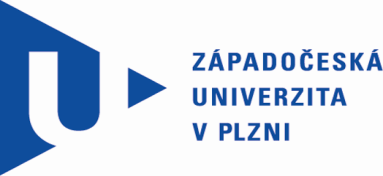 Kupní smlouva„Profesionální kamera vč. příslušenství a objektivů“ (dále jen „Smlouva“)uzavřená ve smyslu ust. § 2079 a násl. zákona č. 89/2012 Sb., občanského zákoníku, ve znění pozdějších předpisů (dále jen „OZ“).Tato smlouva je uzavřena na základě výsledku zjednodušeného podlimitního řízení veřejné zakázky evidované na profilu zadavatele pod systémovým číslem: P20V00000226 (dále jen „Zadávací řízení“)Číslo smlouvy objednatele: bude uvedeno v záznamu o uveřejnění smlouvy v registru smluv dle zák. č. 340/2015 Sb.číslo smlouvy dodavatele: 083-200707TMNázev projektu:		ERDF II projekt Západočeské univerzity v Plzni Číslo projektu:		    CZ.02.2.67/0.0/0.0/18_057/0013247Smluvní stranyKupující:					Západočeská univerzita v Plznisídlo:							Univerzitní 8, 301 00 Plzeňzastoupený:				doc. Dr. RNDr. Miroslav Holeček, rektorIČO:						497 77 513DIČ:						CZ49777513bank. spojení:			Komerční banka a.s., Plzeň-městočíslo účtu:				4811530257/0100(dále jen „Kupující“)aProdávající:					W-Technika group s.r.o.sídlo/místo podnikání:		Libocká 653/51b, 161 00, Praha 6zastoupený: 					xxxxIČO:							03758826DIČ:							CZ03758826bank. spojení:				Fio banka, a.s.číslo účtu:					2801179767/2010zapsaný v obchodním rejstříku vedeného Krajského soudu v Praze, oddíl C, vložka 236455.(dále jen „Prodávající“)(společně dále také jako „smluvní strany“)Úvodní ustanoveníTato Smlouva je uzavírána na základě výsledků zjednodušeného podlimitního řízení podle zákona č. 134/2016 Sb., o zadávání veřejných zakázek, ve znění pozdějších předpisů (dále jen „ZZVZ“) k veřejné zakázce na dodávky s názvem „Profesionální kamera vč. příslušenství a objektivů“.Prodávající potvrzuje, že se v plném rozsahu seznámil s rozsahem a povahou dodávky týkající se předmětu výše uvedené veřejné zakázky, že jsou mu známy veškeré technické, kvalitativní a jiné podmínky, a že disponuje takovými kapacitami a odbornými znalostmi, které jsou k plnění nezbytné.Předmět smlouvyPředmětem této smlouvy je dodávka 1 (jednoho) kusu Profesionální kamery včetně příslušenství a objektivů (dále jen „Zařízení“) dle specifikace uvedené v Příloze č. 1 této Smlouvy včetně splnění souvisejících plnění. Prodávající se zavazuje, že dodá takové Zařízení, které deklaroval v rámci své nabídky ke shora uvedené veřejné zakázce. Zařízení musí být nové, plně funkční a zcela kompletní a musí být dodáno ve sjednaném množství, jakosti, provedení, místě a čase.Nedílnou součástí plnění této Smlouvy je:doprava Zařízení do místa plnění včetně jeho vykládky, manipulace, a instalace na místo určené Kupujícím;uvedení Zařízení do plnohodnotného provozu;dodání technické dokumentace kamery v českém jazyce v elektronické podobě; zaškolení obsluhy v místě plnění na dodaném Zařízení pro 2 osoby v předpokládaném rozsahu minimálně 4 hodin (ovládání a nastavení přístroje).Prodávající se zavazuje dodat Kupujícímu Zařízení včetně souvisejících plnění dle čl. 3.3 této Smlouvy a převést na něj vlastnické právo k předmětu Smlouvy. Kupující se zavazuje předmět Smlouvy převzít a uhradit sjednanou kupní cenu.Doba a místo plněníProdávající je povinen Kupujícímu řádně dodat Zařízení do místa plnění a splnit povinnosti uvedené v článku 3.3 této Smlouvy, do 24 týdnů od nabytí účinnosti této Smlouvy. Prodávající je povinen předem Kupujícímu oznámit termín dodání a instalace Zařízení v místě plnění, a to v předstihu alespoň 7 kalendářních dnů.O předání a převzetí Zařízení a splnění všech povinností uvedených v článku 3.3 této Smlouvy, bude sepsán předávací protokol podepsaný oběma smluvními stranami. V případě, že bude Zařízení vykazovat drobné vady či nedodělky, jež však nebudou bránit řádnému užívání Zařízení, a nevyužije-li Kupující svého práva Zařízení nepřevzít dle čl. 4.4 této Smlouvy, bude v protokolu o předání a převzetí Zařízení uveden soupis zjištěných vad a nedodělků včetně způsobu jejich odstranění s uvedením lhůty (délku lhůty stanovuje Kupující), v níž je Prodávající povinen tyto vady a nedodělky odstranit.Okamžikem podpisu předávacího protokolu smluvními stranami přechází z Prodávajícího na Kupujícího vlastnické právo k Zařízení. Nebezpečí škody na Zařízení nese až do přechodu vlastnického práva na Kupujícího Prodávající. K podpisu předávacího protokolu jsou pověřeny osoby uvedené v čl. 6.5 a 6.6 této Smlouvy.Kupující je oprávněn odepřít převzetí Zařízení v případě, že Zařízení nevykazuje vlastnosti požadované Kupujícím v této Smlouvě, resp. v Příloze č. 1 této Smlouvy. Kupující není povinen převzít předmět koupě vykazující jakoukoliv vadu či nedodělek, byť by samy o sobě ani ve spojení s jinými nebránily řádnému užívání Zařízení. V takovém případě vystaví Kupující Prodávajícímu zápis o nepřevzetí Zařízení spolu s uvedením důvodů nepřevzetí. Místem plnění je Západočeská univerzita v Plzni, budova Fakulta designu a umění Ladislava Sutnara, Univerzitní 28, Plzeň, místnost č. LS230. Kupní cena a platební podmínkyKupní cena za předmět plnění v rozsahu čl. III. této Smlouvy je stanovena dohodou smluvních stran a odpovídá cenové nabídce Prodávajícího podané v rámci zadávacího řízení.A: [PRO DODAVATELE Z ČR] Kupující se zavazuje za předmět plnění zaplatit Prodávajícímu sjednanou kupní cenu ve výši 3 256 935,- Kč bez DPH (slovy: tři miliony dvě stě padesát šest tisíc devět set třicet pět korun českých), DPH činí 21%, cena za předmět plnění včetně DPH činí 3 940 891,35 ,- Kč (slovy: tři miliony devět set čtyřicet tisíc osm set devadesát jedna korun českých a třicet pět halířů korun českých).Kupní cena je sjednána jako nejvýše přípustná, včetně všech poplatků a veškerých dalších nákladů spojených s dodáním Zařízení (zejm. přepravné při vrácení prázdných obalů, pojištění spojené s dodávkou předmětu, platby spojené s dovozem předmětu, cla, daně, dovozní a vývozní přirážky, licenční a veškeré další poplatky spojené s dodávkou předmětu) a splněním všech povinností Prodávajícího dle této Smlouvy.Kupní cena bude Kupujícím uhrazena jako jednorázová platba v české měně na základě daňového dokladu – faktury. Kupující bude oprávněn fakturovat sjednanou cenu následující pracovní den od okamžiku podpisu protokolu o předání a převzetí Zařízení. Splatnost faktury se sjednává na 30 kalendářních dnů ode dne jejího prokazatelného doručení Kupujícímu. Daňový doklad (faktura) musí obsahovat všechny náležitosti stanovené touto smlouvou a náležitosti řádného daňového a účetního dokladu ve smyslu příslušných právních předpisů, zejména zákona č. 563/1991 Sb., o účetnictví, ve znění pozdějších předpisů, zákona č. 235/2004 Sb., o dani z přidané hodnoty, ve znění pozdějších předpisů. V případě, že faktura nebude mít odpovídající náležitosti, je Kupující oprávněn ji vrátit ve lhůtě splatnosti zpět prodávajícímu k doplnění, aniž se tak dostane do prodlení se splatností. Lhůta splatnosti počíná běžet znovu od opětovného doručení náležitě doplněné či opravené faktury Kupujícímu. Faktura za dodání Zařízení musí obsahovat identifikační údaje projektu, ze kterého je Zařízení financováno, a to číslo projektu, jeho název a číslo smlouvy Kupujícího.Kupní cena bude Kupujícím uhrazena na bankovní účet Prodávajícího uvedený v záhlaví této Smlouvy.Kupující neposkytuje zálohy na plnění předmětu této Smlouvy.Kupující je oprávněn započíst své splatné i nesplatné pohledávky z titulu nároků na zaplacení smluvních pokut či nároků na náhradu škody/újmy vůči jakékoliv splatné či nesplatné pohledávce zhotovitele. Prodávající není oprávněn jakékoliv své pohledávky vůči Kupujícímu, vzniklé na základě této Smlouvy, započíst, zatížit zástavním právem ani je postoupit na jiného bez předchozího písemného souhlasu Kupujícího. Práva a povinnosti smluvních stranProdávající je povinen dodat Zařízení za podmínek dle této Smlouvy a Zařízení musí odpovídat technickým požadavkům specifikovaným v Příloze č. 1 této Smlouvy a musí být bez jakýchkoliv faktických i právních vad, které by bránily plnohodnotnému užívání Zařízení.Prodávající není oprávněn postoupit jakákoliv práva nebo povinnosti z této Smlouvy na třetí osoby bez předchozího písemného souhlasu Kupujícího.Prodávající odpovídá Kupujícímu za újmu způsobenou porušením povinností podle této Smlouvy nebo povinnosti stanovené obecně závazným právním předpisem. Prodávající bere na vědomí, že nákup Zařízení je Kupujícím financován z dotace v rámci projektu uvedeného v záhlaví této Smlouvy a že porušení povinnosti Prodávajícího dle této Smlouvy může mít za následek nesplnění podmínek dotace ze strany Kupujícího vůči poskytovateli dotace a vznik škody na majetku Kupujícího spočívající v neposkytnutí, zkrácení či odnětí dotace či vyměření odvodu a penále za porušení rozpočtové kázně, příp. jiné související škody. V případě vzniku škody dle předchozí věty se Prodávající zavazuje tuto škodu Kupujícímu nahradit.Prodávající bere na vědomí, že jako osoba povinná dle ust. § 2 písm. e) zákona č. 320/2001 Sb., o finanční kontrole ve veřejné správě a o změně některých zákonů (zákon o finanční kontrole), ve znění pozdějších předpisů, je povinen spolupůsobit při výkonu finanční kontroly.Smluvní strany se dohodly a Prodávající určil, že osobou oprávněnou k jednání za Prodávajícího ve věcech, které se týkají této Smlouvy a její realizace, je:jméno:	xxxxtel.:		xxxxe-mail:	xxxxSmluvní strany se dohodly a Kupující určil, že osobou oprávněnou k jednání za Kupujícího ve věcech, které se týkají této Smlouvy a její realizace, je:jméno:	xxxxtel.:		xxxxe-mail:		xxxxZměna oprávněných osob dle čl. 6.5 a 6.6 této Smlouvy musí být oznámena druhé smluvní straně písemně, přičemž je účinná okamžikem doručení tohoto oznámení.Jakákoli jednání učiněná prostřednictvím výše uvedených e-mailových adres a telefonních kontaktů nezakládají změnu této Smlouvy, a nepůjde tak o dodatky dle čl. 10.4 této Smlouvy.Kupující dává na vědomí a Prodávající bere na vědomí, že Kupující není v daném smluvním vztahu podnikatelem.Záruka za jakostProdávající se zavazuje poskytnout na Zařízení záruku v minimální délce 24 měsíců. Záruční doba počíná běžet podpisem protokolu o předání a převzetí Zařízení ve smyslu čl. IV. této Smlouvy. Záruka se nevztahuje na vady způsobené neodbornou manipulací či zásahem, vyšší mocí nebo mechanickým poškozením Zařízení Kupujícím. Prodávající se zavazuje, že Zařízení bude po celou záruční dobu způsobilé k použití pro obvyklý účel, a že si zachová obvyklé vlastnosti.V záruční době je Prodávající povinen odstraňovat reklamované vady, popřípadě uspokojit jiný nárok Kupujícího z vadného plnění, a to tak, že Prodávající nastoupí k odstranění vady ve lhůtě nejpozději do tří (3) pracovních dnů od nahlášení vady Kupujícím Prodávajícímu dle čl. 7.4 této Smlouvy, nebude-li písemně dohodnuta lhůta jiná. Prodávající bere na vědomí, že k odstranění vad může nastoupit v pracovní den v době od 9:00 hodin do 16:00 hodin, nedohodnou-li se smluvní strany jinak. Nástupem k odstranění vady (příp. servisní zásah) se rozumí dostavení se oprávněného zástupce Prodávajícího do místa plnění dle čl. 4.5 této Smlouvy za účelem odstranění Kupujícím oznámené vady Zařízení. V případě výskytu vady po dobu běhu záruční doby se záruční doba prodlužuje o dobu od oznámení vady Kupujícím Prodávajícímu po její odstranění Prodávajícím. Nedohodnou-li se smluvní strany písemně jinak, pak platí, že vada bude odstraněna nejdéle do dvaceti (20) kalendářních dnů od jejího nahlášení Prodávajícímu. Záruční vada je včas uplatněná odesláním nahlášení vady nejdéle v poslední den záruční doby. Kupující je povinen písemně (e-mailem na adresu info@w-technika.cz) ohlásit Prodávajícímu záruční vady neprodleně poté, co je zjistí.V záruční době bude Prodávající poskytovat Kupujícímu technickou podporu prostřednictvím 
e-mailové a telefonické komunikace v českém jazyce, a to v pracovní dny mezi 9:00 a 16:00 hodinou.Smluvní pokutyV případě prodlení Prodávajícího s dodáním Zařízení a splněním povinností uvedených v čl. 3.3 této Smlouvy, oproti termínu stanoveném v čl. 4.1 této Smlouvy vzniká Kupujícímu nárok na zaplacení smluvní pokuty ve výši 0,1 % z celkové kupní ceny bez DPH za každý, byť i jen započatý den prodlení.V případě nedodržení jakékoli uvedené (či jinak dohodnuté) lhůty dle čl. 7.2 nebo 7.3 této Smlouvy ze strany Prodávajícího vzniká Kupujícímu nárok na zaplacení smluvní pokuty ve výši 1.000,- Kč za každý, byť i jen započatý den prodlení. V případě nedodržení lhůty dohodnuté dle čl. 4.2 věta druhá této Smlouvy ze strany Prodávajícího vzniká Kupujícímu nárok na zaplacení smluvní pokuty ve výši 1.000,- Kč za každý i jen započatý den prodlení s odstraněním každé takové vady. V případě prodlení Kupujícího s úhradou faktury je Prodávající oprávněn uplatnit vůči Kupujícímu úrok z prodlení ve výši 0,05 % z dlužné částky za každý, byť i jen započatý den prodlení s úhradou faktury.Smluvní pokuty uplatňované dle této Smlouvy jsou splatné do 30 kalendářních dnů od data, kdy byla povinné straně doručena písemná výzva k zaplacení smluvní pokuty ze strany oprávněné strany, a to na účet oprávněné strany uvedený v záhlaví této Smlouvy.Uplatněním smluvní pokuty není dotčen nárok na náhradu škody vzniklé z porušení povinnosti, ke které se smluvní pokuta vztahuje. Prodávající je rovněž povinen odčinit Kupujícímu nemajetkovou újmu způsobenou porušením svých povinností dle této Smlouvy.Odstoupení od smlouvyOdstoupit od Smlouvy lze pouze z důvodů stanovených v této Smlouvě, ZZVZ nebo OZ.Od této Smlouvy může smluvní strana dotčená porušením povinnosti jednostranně odstoupit pro podstatné porušení této Smlouvy, přičemž za podstatné porušení této Smlouvy se považuje zejména: na straně Kupujícího nezaplacení kupní ceny podle této Smlouvy ve lhůtě delší 60 dní po dni splatnosti příslušné faktury, na straně Prodávajícího, jestliže byť i část Zařízení nebude řádně dodána v dohodnutém termínu, na straně Prodávajícího, jestliže Zařízení nebude mít vlastnosti deklarované Prodávajícím v této Smlouvě,na straně Prodávajícího, jestliže Prodávající neodstraní vady ve lhůtě stanovené Smlouvou nebo v případě opakující se závady,na straně Prodávajícího, jestliže ve své nabídce v zadávacím řízení, které předcházelo uzavření této Smlouvy, uvedl informace nebo doklady, které neodpovídají skutečnosti a měly nebo mohly mít vliv na výsledek zadávacího řízení.Odstoupení od této smlouvy musí být učiněno písemně a doručeno druhé smluvní straně na adresu uvedenou v záhlaví této Smlouvy či do datové schránky. Obě smluvní strany berou na vědomí, že odstoupení je jednostranný právní úkon, jehož účinky nastávají doručením projevu vůle oprávněné strany odstoupit druhé straně, pokud v této Smlouvě není sjednáno jinak. Odstoupení Kupujícího se nedotýká nároku na náhradu újmy vzniklé porušením Smlouvy, nároku na zaplacení smluvních pokut a dalších práv a povinností, u nichž to vyplývá z ustanovení Smlouvy, nebo ujednání, která vzhledem ke své povaze mají trvat i po ukončení Smlouvy ve smyslu ust. § 2005 OZ, není-li výslovně sjednáno v této Smlouvě jinak.Společná a závěrečná ustanovení	Prodávající bere na vědomí, že Kupující je subjektem povinným uveřejňovat smlouvy dle zákona č. 340/2015 Sb., o registru smluv.Smlouva nabývá platnosti dnem podpisu Smlouvy poslední smluvní stranou a účinnosti dnem jejího uveřejnění v registru smluv dle zákona o registru smluv, které zajistí Kupující.  Prodávající bere na vědomí, že tato Smlouva bude Kupujícím uveřejněna v kompletní podobě s výjimkou osobních údajů a údajů, u nichž Prodávající v rámci podané nabídky do zadávacího řízení uvedl, že nemají být uveřejněny a současně na ně dopadá výjimka z povinnosti uveřejnění dle zákona o registru smluv. Řádně a důvodně označené části Smlouvy (přílohy) nebudou uveřejněny, popř. budou před uveřejněním znečitelněny.Veškeré změny či doplnění Smlouvy lze učinit pouze na základě písemné dohody smluvních stran. Takové dohody musí mít podobu datovaných, číslovaných a oběma smluvními stranami podepsaných dodatků Smlouvy. Není-li ve Smlouvě stanoveno jinak, bude každé oznámení, souhlas, či jiná komunikace činěno výhradně písemnou formou, jakákoliv jednání smluvních stran činěná po telefonu či ústně jsou právně neúčinná. Změna oprávněné osoby uvedené v čl. 6.5 a 6.6 této Smlouvy neznamená změnu Smlouvy, a tedy nezakládá povinnost uzavírat dodatek. Nastanou-li u některé ze smluvních stran skutečnosti bránící řádnému plnění této Smlouvy, je povinna to ihned bez zbytečného odkladu oznámit druhé straně a vyvolat jednání zástupců Kupujícího a Prodávajícího.Ve věcech touto Smlouvou výslovně neupravených se bude tento smluvní vztah řídit ustanoveními obecně závazných právních předpisů, zejména OZ a předpisy souvisejícími.Smluvní strany budou vždy usilovat o smírné urovnání případných sporů vzniklých ze Smlouvy. Případné spory vzniklé z této Smlouvy budou řešeny podle platné právní úpravy věcně a místně příslušnými orgány České republiky. Smluvní strany sjednávají pro spory vyplývající z této Smlouvy či s touto Smlouvou související místní příslušnost Okresního soudu Plzeň – město, případně Krajského soudu v Plzni.Smlouva je vyhotovena v elektronické podobě, se zaručenými elektronickými podpisy zástupců smluvních stran založenými na kvalifikovaném certifikátu.Nedílnou součástí této Smlouvy je následující příloha:Příloha č. 1 -	Specifikace předmětu Smlouvy Kupující			                                    					ProdávajícíDne: viz el. podpis											Dne: viz el. podpis__________________________	           			__________________________Západočeská univerzita v Plzni						W-Technika group s.r.o.doc. Dr. RNDr. Miroslav Holeček		         			xxxxrektor 													xxxx Příloha č. 1 - Specifikace předmětu SmlouvyZařízení, jehož dodávka je předmětem této Smlouvy, musí splňovat následující minimální technické parametry:Specifikace kamery: Rozlišení senzoru min. 4096x2304 px Maximální snímkovací frekvence při maximálním rozlišení min.938 FPS Při rozlišení 4096x2160 px (4K) je snímková snímkovací frekvence min.1000 FPS Při rozlišení 2048x1080 px je snímkovací frekvence min.1977 FPS Velikost pixelu 6,75 μm Velikost senzoru kamery min. 27.6 mm x 15.5 mm Interní RAM paměť kamery min. 64 GB Součástí je vyměnitelný disk umožňující nahrávání v maximálním rozlišení a plné snímkovací frekvenci s kapacitou min. 2TB Možnost nahrávání záznamu přímo na vyměnitelný disk i se sníženou rychlostí Komunikace s kamerou 1Gb ethernet a10 Gb ethernet pro komunikaci s vyměnitelným diskem pro extra rychlé stahování datMožnost napájení kamery z externí baterie Citlivost senzoru min. ISO 200 - možnost softwarové zvýšení až na 1250Nejkratší expoziční čas max. 5 μs Možnost trigger signálu Možnost synchronizace s externím zařízením Přímý 3G HD-SDI výstup na monitor Možnost rozdělit RAM paměť na více částí Bitová hloubka 12 bitů Možnost časové synchronizace IRIGVýstupní formáty Phantom Cine Raw (.cine), ProRes 422 HQ, h.264 mp4, Apple ProRes .mov, AVI, Tiff, JPEG, DNG Hmotnost samotné kamery max. 5,9 Kg Součástí kamery je kufr na přenos, ovládací SW, napájecí zdroj, manuál, rukojeť.Specifikace příslušenství:min. 1ks Speciální flash pamět/disk pro kameru s kapacitou min. 2TB, rychlost přenosu min. 1,4Gpx/s, vkládá se přímo do těla kamerymin.1ks Stanice pro stažení dat z flash paměti/disku s možností připojení k PC přes 1Gb nebo 10GB ethernet, plná kompatibilita s kameroumin.1ks Bateriový držák V-mount, plně kompatibilní s kameroumin.1ks EOS(EF) mount bajonet pro možnost využití EOS-L objektivů, plně kompatibilní s kameroumin.2ks Li-on baterie, kapacita min. 294Wh, napětí 14,8V, uchycení V-mount, podpora rychlého nabíjení, indikace kapacity, plně kompatibilní s kamerou, min.1ks kabel HD-SDImin.1ks náhledový LED broadcast monitor umožňující přijímat 3G-SDI signál vč. přesné barevné reprodukce. Parametry monitoru: úhlopříčka min. 21,5", rozlišení min.1920x1080 (16:9), pozorovací úhly: min. 178°(H) / 178°(V), jas: min. 250 cd/m2, kontrast: min. 1000:1 , plocha displeje: min.476(H) × 267(V) mm, vstupy: min.1x BNC 3G-SDI A Channel, min. 1x BNC HD/SD-SDI, min. 3x BNC Analog, min.1x HDMI, min. 1xDVI-I, min.1xVGA, výstupy: min.1x BNC SDI-1/2, min.3x BNC Analog , analogové vstupy: Composite, YC, Component,PC-RGB, audio vstupy: Jack In audio výstupy: Jack Out, speaker out, ethernet RJ45min. 1ks kabel pro HD-SDI délky min. 3mmin. 1ks Širokoúhlý pevný Full frame objektiv bajonet PL, formát kinofilm, světelnost objektivu max T1,5, Clona max. T22, ohnisková vzdálenost 35mm, zorný úhel 39°, manuální ostřeníSet objektivů s pevným ohniskem vše bajonet EF: ohnisková vzdálenost 14mm T/3.1, ohnisková vzdálenost 24mm T1.5, ohnisková vzdálenost 35mm T/1.5, ohnisková vzdálenost 50mm T/1.5, ohnisková vzdálenost 85mm T/1.5, ohnisková vzdálenost 135mm T/2.2 včetně přepravního kufru pro všechny objektivySystém pro bezdrátové ovládání objektivů min. 3kanálový – bezdrátové rukojeti (levá/pravá), bezkartáčové motorky, ovládací bezdrátová jednotka, připojovací příslušenství, kufrmin. 1ks elektronický hledáček vč. držáku, kabelů, specifikace hledáčku: obrazovka min. 0,61“, rozlišení celý displej min.1280 x 1024, 16: 9 a min.1280 x 720 HD, kontrast min. 10000:1, hloubka barev min. 24Bit RGB, svítivost min. 120cd/m2, min. 4xprogramovatelná tlačítka, pokročilé profesionální funkce např. histogram, waveform, vectorcope, min. 1ks Adaptér pro pohyb kamery, Al tyče min. 19mm, min. 12“ délka, pevná podložka standardu ARRI, snadná montáž a demontáž.